О признании утратившим силу постановления главы от 22.12.2011г. №12-03-001687/11С целью приведения нормативно-правовых актов в соответствие с действующим законодательством, п о с т а н о в л я ю: Считать утратившими силу:1.1. Постановление главы от 22.12.2011г. №12-03-001687/11 «Об утверждении административного регламента по предоставлению муниципальной услуги по рассмотрению обращений граждан, поступивших в муниципальное учреждение «Комитет имущественных отношений муниципального образования «Ленский район» РС (Я)»;          1.2. Постановление и.о. главы муниципального образования «Ленский район» от 04.12.2014г. № 12-03-001490/14- «О внесении дополнений в постановление главы от 22.12.2011г. №12-03-001687/11»;          1.3. Постановление и.о. главы муниципального образования «Ленский район» от 09.06.2015г. № 12-03-000499/15 «О внесении изменений в постановление главы от 22.12.2011г. №12-03-001687/11».2. Правовому  отделу  администрации муниципального образования «Ленский район» (Доронина И.Г.) исключить муниципальную услугу, указанную в п.1 настоящего    постановления   из сводного перечня первоочередных муниципальных услуг, предоставляемых в электронном виде и перечня муниципальных услуг, предоставляемых муниципальным образованием «Ленский район», а также муниципальными учреждениями.3. Главному специалисту управления делами (Иванская Е.С.) обеспечить опубликование настоящего постановления в средствах массовой информации и размещение на официальном сайте муниципального образования «Ленский район».4. Настоящее постановление вступает в силу с момента его официального опубликования.Муниципальное образование«ЛЕНСКИЙ РАЙОН»Республики Саха (Якутия)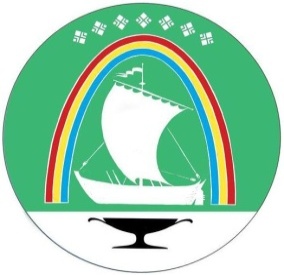 Саха Өрөспүүбүлүкэтин «ЛЕНСКЭЙ ОРОЙУОН» муниципальнайтэриллиитэПОСТАНОВЛЕНИЕ                  УУРААХг. Ленск                      Ленскэй кот «04»  _февраля_ 2021 года                                     № __01-03-46/1__от «04»  _февраля_ 2021 года                                     № __01-03-46/1__Глава                                                                  Ж.Ж. Абильманов 